Государственное бюджетное учреждение дополнительного образования «Краевая спортивная школа (комплексная)» г. Ставрополь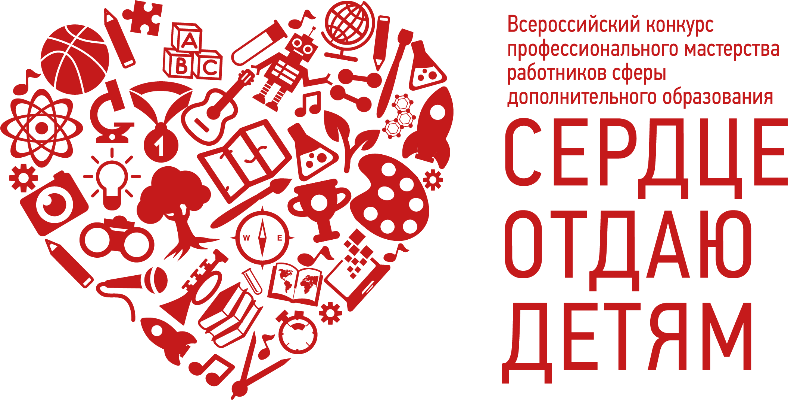 Сведения о качестве дополнительного образования в наглядных формах представления результативности реализации программыАвтор-составитель:ст. тренер – преподаватель.Михеев Алексей Николаевич2023гСведения о результативности и качестве реализации Наставничества в Краевой спортивной школы отделение плавания тренера-преподавателя Михеева А.Н.Наименование программы: Дополнительная предпрофессиональная программа по                                
                                                   виду спорта плаваниеСрок реализации программы: 10 летУчастники программы: обучающиеся 7-18 летЦель программы: формирование физически и нравственно развитой личности, способной активно использовать ценности физической культуры и спорта для укрепления и длительного сохранения собственного здоровья, отбор одаренных детейНабор групп на отделение плавание производиться на конкурсной основе по результатам тестирования и зачисляются в спортивные группы в рандомном способе. В начале эксперимента группы находились в одинаковых условиях, с одинаковыми целями, задачами дополнительной предпрофессиональной программы по виду спорта плавание.  Результативность реализации наставничества в дополнительном образовании отслеживалась с помощью наблюдения, опроса, статистических данных результатов входного, промежуточного и текущего контроля, а также анализа полученных данных.Результаты мониторинга удовлетворенности родителей качеством образовательных услуг (из 100% опрошенных согласны полностью с утверждениями)Экспериментальная группа (с наставником)количество обучающихсяКонтрольная группа группы (без наставника) количество обучающихся НП-1(3)24НП-1(1)25НП-1(4)24НП-1(2)18НП-3(2)12НП-3(1)19Экспериментальная группаКонтрольная группаУстраивает качество и содержание учебных занятий9070Педагог является хорошим организатором, он отличается высокими профессиональными знаниями, навыками и умениями10082Педагог умеет найти подход к каждому ребенку10074С желанием ребенок идет заниматься10078Удовлетворены работой с родителями10065